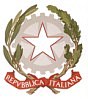 DIREZIONE DIDATTICA STATALE 2° CIRCOLOVIA PIOPPAZZE, SNC 84087 SARNO  (SA) TEL. 081 5136370 e-mail: saee158002@istruzione.it  PEC. saee158002@pec.istruzione.it  sito web: http://www.secondocircolosarno.edu.itC.F.80022250650MODELLO A: Personale docenteAl Dirigente Scolastico2° Circolo Didattico SarnoDICHIARAZIONE DI DISPONIBILITA’ AD EFFETTUARE PROGETTI EXTRACURRICOLARI A.S. 2022/23.Il/la sottoscritto/a__________________________________________________nato/a il __/__/______ a _______________________________________Prov. (___)in servizio in qualità di:docente di Scuola Primariadocente di Scuola dell’Infanzia presso codesta Istituzione Scolastica nel plesso di _____________________________DICHIARAla propria disponibilità ad effettuare nell’a.s. 2022/23 progetti extracurricolari per l’ampliamento dell’offerta formativa.In fedeSarno,___/0   /2023										Firma del docente									      ________________________